ПРОЕКТ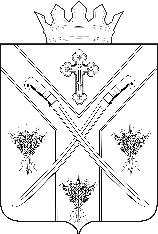 ПОСТАНОВЛЕНИЕАДМИНИСТРАЦИИ СЕРАФИМОВИЧСКОГО МУНИЦИПАЛЬНОГО РАЙОНА ВОЛГОГРАДСКОЙ ОБЛАСТИот  «       »             2021  №_____  О внесении изменений в постановление администрации   Серафимовичского муниципального района от 07.08.2019 №397 «Об утверждении административного регламента предоставления муниципальной услуги «Предоставление земельных участков, находящихся в муниципальной собственности Серафимовичского муниципального района, и земельных участков, государственная собственность на которые не разграничена, расположенных на территории сельский поселений, входящих в состав Серафимовичского муниципального района юридическим лицам в собственность бесплатно»          В соответствии с Федеральными законами от 06.10.2003 № 131-ФЗ «Об общих принципах организации местного самоуправления в Российской Федерации», от 27.07.2010 № 210-ФЗ «Об организации предоставления государственных и муниципальных услуг» и Уставом Серафимовичского муниципального района Волгоградской областиПОСТАНОВЛЯЮ:Внести в административный регламент предоставления муниципальной услуги «Предоставление земельных участков, находящихся в муниципальной собственности Серафимовичского муниципального района, и земельных участков, государственная собственность на которые не разграничена, расположенных на территории сельский поселений, входящих в состав Серафимовичского муниципального района юридическим лицам в собственность бесплатно», утвержденный постановлением администрации Серафимовичского муниципального района от 07.08.2019 №397, следующие изменения:1) в пункте 1.2:пункт 1.2.1 исключить;пункты 1.2.2 – 1.2.4 считать пунктами 1.2.1 – 1.2.3 соответственно.2) абзац четвертый пункта 1.3.2 изложить в следующей редакции: «в сети Интернет на официальном сайте уполномоченного органа (http: serad.ru), на Едином портале государственных и муниципальных услуг (функций), являющемся федеральной государственной информационной системой, обеспечивающей предоставление государственных и муниципальных услуг в электронной форме (далее – Единый портал государственных и муниципальных услуг) (www.gosuslugi.ru), в государственной информационной системе «Портал государственных и муниципальных услуг (функций) Волгоградской области» (http://uslugi.volganet.ru) (далее - Региональный портал государственных и муниципальных услуг), (далее также именуются – информационные системы).»; 3) в пункте 2.5: абзацы четвертый и шестой исключить; абзац шестнадцатый изложить в следующей редакции: «приказ Министерства экономического развития Российской Федерации от 27.11.2014 № 762 «Об утверждении требований к подготовке схемы расположения земельного участка или земельных участков на кадастровом плане территории и формату схемы расположения земельного участка или земельных участков на кадастровом плане территории при подготовке схемы расположения земельного участка или земельных участков на кадастровом плане территории в форме электронного документа, формы схемы расположения земельного участка или земельных участков на кадастровом плане территории, подготовка которой осуществляется в форме документа на бумажном носителе» (Официальный интернет-портал правовой информации http://www.pravo.gov.ru, 18.02.2015);»;в абзаце семнадцатом:слова «Минэкономразвития России» заменить словами «Министерства экономического развития Российской Федерации»; после слова «формату» дополнить словами «(далее – Приказ № 7)»;абзац восемнадцатый изложить в следующей редакции:«приказ Федеральной службы государственной регистрации, кадастра и картографии от 02.09.2020 № П/0321 «Об утверждении перечня документов, подтверждающих право заявителя на приобретение земельного участка без проведения торгов» (Официальный интернет-портал правовой информации http://www.pravo.gov.ru, 02.10.2020);»;абзац девятнадцатый изложить в следующей редакции:«постановление Администрации Волгоградской области от 09.11.2015       № 664-п «О государственной информационной системе «Портал государственных и муниципальных услуг (функций) Волгоградской области» (Официальный интернет-портал правовой информации http://www.pravo.gov.ru, 13.11.2015, «Волгоградская правда», № 175, 17.11.2015);»;абзац девятнадцатый считать абзацем двадцатым;4) подпункт четвертый пункта 2.6.1.2 изложить в следующей редакции:«4) документы, подтверждающие право заявителя на приобретение земельного участка без проведения торгов, в том числе:а) для заявителей, указанных в пункте 1.2.1 настоящего административного регламента:документ, удостоверяющий (устанавливающий) права заявителя на здание, сооружение, если право на такое здание, сооружение не зарегистрировано в Едином  государственном реестре недвижимости (далее – ЕГРН); документ, удостоверяющий (устанавливающий) права заявителя на испрашиваемый земельный участок, если право на такой земельный участок не зарегистрировано в ЕГРН (при наличии соответствующих прав на земельный участок); сообщение заявителя (заявителей), содержащее перечень всех зданий, сооружений, расположенных на испрашиваемом земельном участке, с указанием кадастровых (условных, инвентарных) номеров и адресных ориентиров зданий, сооружений, принадлежащих на соответствующем праве заявителю;б) для заявителей, указанных в пункте 1.2.2 настоящего административного регламента:документы, подтверждающие право на приобретение земельного участка, установленные законодательством Российской Федерации.»;         5) подпункты первый – третий пункта 2.6.3 изложить в следующей редакции:«1) для заявителей, указанных в пункте 1.2.1 настоящего административного регламента:а) выписка из ЕГРН об объекте недвижимости (об испрашиваемом земельном участке);б) выписка из ЕГРН об объекте недвижимости (о здании и (или) сооружении, расположенном(ых) на испрашиваемом земельном участке);в) выписка из ЕГРЮЛ о юридическом лице, являющемся заявителем;2) для заявителей, указанных в пункте 1.2.2 настоящего административного регламента:выписка из ЕГРН об объекте недвижимости (об испрашиваемом земельном участке);3) для заявителей, указанных в пункте 1.2.3 настоящего административного регламента:а) выписка из ЕГРН об объекте недвижимости (об испрашиваемом земельном участке);б) выписка из ЕГРЮЛ о юридическом лице, являющемся заявителем.»6) в пункте 2.10.2:подпункты 4-8 исключить;подпункт 9 считать подпунктом 4;7) в пункте 2.11:подпункт 3.1 подпункта 3 исключить; подпункты 25-36 исключить;8) абзац четырнадцатый пункта 2.15.4 изложить в следующей редакции:«Визуальная, текстовая и мультимедийная информация о порядке предоставления муниципальной услуги размещается на информационном стенде или информационном терминале (устанавливается в удобном для граждан месте), а также на Едином портале государственных и муниципальных услуг (www.gosuslugi.ru), на Региональном портале государственных и муниципальных услуг (http://uslugi.volganet.ru) и официальном сайте уполномоченного органа (адрес сайта: http:serad.ru).»;9) пункт 5.3 изложить в следующей редакции:«5.3. Жалобы на решения и действия (бездействие) руководителя органа, предоставляющего муниципальную услугу, подаются в вышестоящий орган (при его наличии) либо в случае его отсутствия рассматриваются непосредственно руководителем органа, предоставляющего муниципальную услугу.»;10) в пункте 5.6 слова «и почтовый адрес» заменить словами «и (или) почтовый адрес».2. Настоящее постановление вступает в силу с момента подписания и подлежит размещению на официальном сайте администрации Серафимовичского муниципального района в информационно-телекоммуникационной сети «Интернет». 3. Контроль за исполнением настоящего постановления возложить на первого заместителя главы Серафимовичского  муниципального района           Н.К. Анисимову.Глава Серафимовичского муниципального района 			     		          С.В. Пономарев